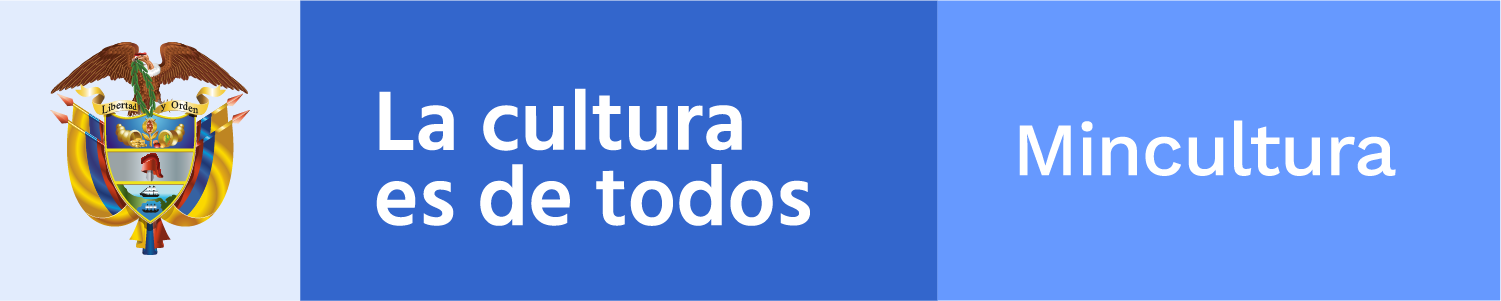 ________________________________________________________
Claqueta / toma 854Boletín electrónico semanal para el sector cinematográfico, 21 de diciembre de 2018
Ministerio de Cultura de Colombia - Dirección de CinematografíaSi desea comunicarse con el Boletín Claqueta escriba a cine@mincultura.gov.co
Síganos en twitter: @elcinequesomos______________________________________________________Nos están viendoPÁJAROS DE VERANODos nuevos reconocimientos obtuvo esta semana Pájaros de verano, película dirigida por Cristina Gallego y Ciro Guerra. La coproducción entre Colombia, México, Dinamarca y Francia, fue la ganadora del principal premio Coral del 40 Festival de Cine de La Habana, y además se anunció que hace parte de las nueve precandidatas al Óscar a la mejor película en lengua extranjera.El filme tiene como tema central la “bonanza marimbera”, el lucrativo negocio de la venta de marihuana a Estados Unidos, que fue un presagio de lo que marcaría a un país por décadas. En la Guajira, una familia Wayúu vive en carne propia las consecuencias del choque entre la ambición y el honor. Su cultura, sus tradiciones y sus vidas son amenazadas por una guerra entre hermanos cuyas consecuencias las sentirá el mundo entero.Reparto: Carmiña Martínez, Jose Acosta, Jhon Narvaez, Natalia Reyes, José Vicente Cotes, Juan Martínez y Greider Meza.Vea más______________________________________________________Adónde van las películasVIDEOARTE DE CAMAGÜEY CONVOCAEl comité organizador del Festival Internacional de Videoarte de Camagüey – FIVAC, publicó la convocatoria para su octava edición, que tendrá lugar entre el 22 y el 29 de abril de 2019. La temática es libre y no hay restricciones en la duración de las obras. Abierta hasta el 3 de febrero de 2019.Vea más_______________________________________________________En simultáneaComo parte de la serie Ritos de Iniciación: Lina Rodríguez en primer plano, se encuentran disponibles por un mes en @mubi, la plataforma VOD para cinéfilos, los dos largometrajes de la realizadora colombiana Lina Rodriguez. Se podrán ver: Señoritas hasta el 2 de enero de 2019 y Mañana a esta hora hasta el 3 de enero de 2019.Vea másFICG TV PITCHBOXLa plataforma online Filmarket Hub abrió la convocatoria de proyectos para FICG TV Pitchbox, un nuevo evento de pitching enfocado a series de ficción latinoamericanas en fase de desarrollo, que tendrá lugar el próximo 13 de marzo en el marco de Industria del Festival Internacional de Cine en Guadalajara. Entre los proyectos postulados, siete serán seleccionados para ser presentados ante ejecutivos de las principales televisiones y plataformas de Latinoamérica.Hasta el 17 de enero los proyectos de serie interesados podrán inscribirse como candidatos a través del mercado online de Filmarket Hub. Los seleccionados y diez menciones especiales se anunciarán el 31 de enero.Vea más______________________________________________________PizarrónCONSERVATORIO EN CINELa Escuela Nacional de Cine anuncia la realización de un Conservatorio en Cine, a partir del 8 de enero de 2019 en Bogotá. Este es un espacio en el que se impartirán clases relacionadas con el cine de manera intensiva, con un componente práctico, diseñado para fortalecer el aprendizaje de las herramientas narrativas, técnicas y visuales, a través de una inmersión en hacer, escuchar leer y vivir el cine.Inscripciones abiertas.Vea más_________________________________________________InsertoACREDITACIONES FICCIEl Festival Internacional de Cine de Cartagena de Indias -FICCI- anuncia que se encuentran disponibles las acreditaciones para su edición 59, en www.ficcifestival.com. La inscripción da derecho a seis días de proyecciones, contenidos académicos, kit de bienvenida, ingreso a la ceremonia de apertura y clausura, descuentos en restaurantes y hoteles aliados al Festival.Existen cinco categorías de acreditación: Participantes, para el público general; Industria, para miembros de la industria audiovisual; Estudiantes, para quienes se encuentren cursando estudios de colegio, pregrado o posgrado; Prensa, para comunicadores y periodistas que realizarán cubrimiento del evento para sus respectivos medios de comunicación; y Benefactores.LOS ELEGIDO DE FICFUSALa organización del Festival Internacional de Cine de Fusagasugá dio a conocer la selección de las películas que harán parte de la V edición del certamen en: Competencia Internacional de Largometrajes, Competencia regional de cortometrajes “Un Hecho corto” y Competencia Nacional de Videoclips. El evento se realizará del 26 al 29 de diciembre,  Vea aquí la lista de elegidos_______________________________________________________Dirección de CinematografíaCra. 8 No 8-43, Bogotá DC, Colombia(571) 3424100,cine@mincultura.gov.cowww.mincultura.gov.co___________________________________________________________Este correo informativo de la Dirección de Cinematografía del Ministerio de Cultura de Colombia, no es SPAM, y va dirigido a su dirección electrónica a través de su suscripción.